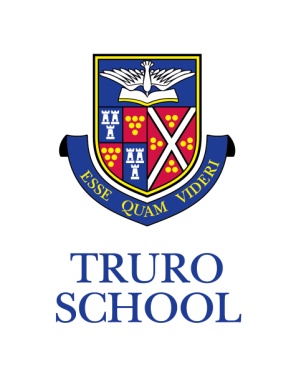 JOB DESCRIPTIONJOB TITLE:		Facilities ManagerGRADE:		AS28 – AS32 (Support Staff Salary Scale)REPORTING TO:	Operations Manager_____________________________________________________________________________________ROLE OVERVIEWThe Facilities Manager will be directly responsible to the Operations Manager for the provision of effective facilities, utilities and service support at Truro School and Truro Prep School.  Involved in both strategic planning and the delivery of day-to-day operations the Facilities Manager will improve efficiency through increasing productivity, reducing operating costs and managing all related contracts to ensure that both schools have the most suitable working environment for its employees, pupils and their activities. This position requires someone who is flexible, willing to work weekends and evenings where necessary, and is able to solve problems.KEY TASKS AND RESPONSIBILITIESCleaningManage the cleaning contractBe the focal point for all liaison between the school and the cleaning contractorsCarry out a regular cleaning audit of all buildings and follow up any remedial action with the contractorHold meetings with the cleaning contractor to resolve any disputes or failingsEnsure an effective cleaning programme is carried out to support all eventsMonitor and review the cleaning contract to ensure it remains fit for purpose and offers value for money submitting amendments to add or remove requirements as necessary TransportManage the contract for the lease of vehicles used by the schoolManage the School’s transport fleet ensuring all vehicles remain roadworthy and legally compliantProvide an effective and efficient vehicle booking service Manage and co-ordinate the School’s bus service to and from school, to include airport runsMaintain a vehicle policy ensuring it is regularly updated to reflect any changes in the lawEnsure all drivers and read and sign the vehicle policy before driving school vehiclesConduct regular checks of driver’s licences to confirm the correct license is held and to identify any new bans or restrictions imposed on the driverProvide additional driver training to school staff as required Control the issue of parking permits for staffLaundryProvide the School with an effective laundry serviceManage the laundry equipment contractProcure laundry equipment and consumablesOrganise regular servicing of laundry equipmentCo-ordinate the reactive maintenance of laundry equipmentServicesUtilities Monitor and regularly review all utility contracts to ensure they are renewed before they expire and the School is getting the best deal and paying the correct rate of taxEnsure regular meter readings are taken and recorded with the utility providers to produce accurate invoices based on actual usage, on a timely basisManage all solar panel installations ensuring Feed In Tariff readings are submitted when due and solar panel installations are serviced on a regular basisAssist the Operations Manager with introducing and managing initiatives to reduce the School’s Carbon footprint and generate savings Monitor Government initiatives and where possible ensure the school takes advantage of them WasteUnderstand all waste streams generated by the School and manage contracts for the regular removal of all wasteMonitor and review waste contracts to ensure they remain fit for purpose and offer value for money submitting amendments to add or remove requirements as necessaryEnsure waste is held in a safe and tidy condition prior to removal from siteMaintain accurate records of all waste transfer notesEnsure the School is registered to carry wasteWindow CleaningArrange periodic cleaning of windows and glass canopiesPest ControlCo-ordinate the response to all reports of pest infestationIntroduce and manage programmes of pest eradicationTelephonesManage the contracts for the landlines and mobile phones reviewing tariffs to ensure the school gets the best dealsManage the School telephone system ensuring effective customer support, maintenance and the provision of advice to usersManage the allocation and use of staff duty mobile phones and maintain records of accountsManage the provision of internet broadband to boarding housesRatesReview residential and business rates on an annual basisTV LicensesEnsure the correct licenses are held by the SchoolWaterMonitor consumption of water and waste Undertake periodic bacteriological testing of drinking water outletsAsset ManagementMaintain a register of all furniture and equipmentProcess all requests for equipment, furniture and soft furnishings liaising with staff to help them assess requirementsPlace all orders for equipment, furniture and soft furnishings ensuring value for moneyHealth & SafetyGeneralEnsure all employees delivering facilities and service support to the School comply with Health and Safety regulations and are kept informed of any changes in legislationRisk AssessmentsProduce Risk Assessments for all activities conducted by the drivers, laundry, facilities and zero hours bank staffCheck the Risk Assessments and Method Statements of all contractors involved in Facilities related workCOSHHMaintain a register of all items hazardous to health used by the Facilities Department Ensure all items hazardous to health are stored securely Obtain safety data sheets for all products and produce COSHH Risk Assessments Ensure the correct processes are followed when using items hazardous to health and the correct PPE is supplied and used Fire SafetyEnsure Fire Risk Assessments are conducted and remedial action taken promptlyEnsure all Fire Safety equipment is inspected and maintained on a regular basisEnsure Fire Safety hardware is regularly inspected and servicedEstablish relationships and liaise regularly with the alarm monitoring company, to include intruder alarmsAssist with co-ordinating responses to Fire alarm activation (drill and real)Budgetary ResponsibilitiesResponsible for bidding for and thereafter controlling funds to support the following areas:CleaningLaundryPreventative maintenance – Soft FacilitiesRatesTools, furniture and equipmentTelephonesTransportTV LicensesUtilitiesWasteWaterSupervisory ResponsibilitiesLine management of the Facilities Assistants, Drivers, Laundry operator and any associated casual staff Manage any contractors working on Facilities related projectsComplete staff annual appraisals and reviewsMonitor working practices and review as necessary to ensure they are effectiveMonitor and minimise absence Keep employees motivated and appropriately trainedMaintain accurate and effective records of control and audit systems, utilising electronic and paper records, for internal management and external audit purposes PERSON SPECIFICATIONEssential Criteria:A good working knowledge of Facilities ManagementGood organisational skillsGood spoken and written communication skillsThe ability to develop working relationships with a wide range of peopleCustomer and client management skillsThe ability to manage a varied and complex workloadThe ability to manage large budgetsProblem solving and decision making abilityThe ability to be a team playerThe ability to prioritise workStrong computer literacy skillsThe ability to organise people, equipment and facilitiesA positive attitude and be flexible and enthusiastic Sensitive to the Methodist ethos and traditions of the schoolDesirable Criteria:BIFM qualificationTransport ManagerFire Safety IOSH or NEBOSH  First Aid at Work certificateA good working knowledge of Health & Safety and building management legislationADDITIONALTruro School is committed to safeguarding and promoting the welfare of children and young people and expects all staff and volunteers to share this commitment and behave accordingly.  Although there is no direct responsibility for children, this role will involve daily contact with pupils.This job description sets out current duties of the post that may vary from time to time without changing the general character of the post or the level of responsibility entailed.Date reviewed:	Dec 2018Reviewed by: 		Operations Manager